ใบตรวจรับการจัดซื้อ/จัดจ้าง							วันที่  24  กุมภาพันธ์  พ.ศ. 256๔	ตามที่อนุมัติให้พัสดุจัดจ้าง ตามบันทึกข้อความ กศน.อำเภอบ้านหมี่ที่ ศธ.0210.6607/1114 ลงวันที่ 
๑7 มีนาคม 256๔ กับร้านวีนัส อิงค์เจ็ท ดีไซน์ เพื่อใช้ในโครงการเกษตรทฤษฎีใหม่ สู่มรดกทางภูมิปัญญา โดยวิธีเฉพาะเจาะจง เป็นจำนวนเงินทั้งสิ้น ๓00 บาท (สามร้อยบาทถ้วน)ผู้ตรวจรับพัสดุ ได้ตรวจงานแล้ว ผลปรากฏ ดังนี้ผลการตรวจรับ  ถูกต้อง  ครบตามสัญญา ไม่ครบถ้วนตามสัญญาค่าปรับ	 มีค่าปรับ	  ไม่มีค่าปรับการเบิกจ่ายเบิกจ่ายเงิน  เป็นจำนวนเงินทั้งสิ้น ๓00 บาทลงชื่อ.................................................... ผู้ตรวจรับพัสดุ  (นางสาวจันทิพย์มาพร กินจำปา)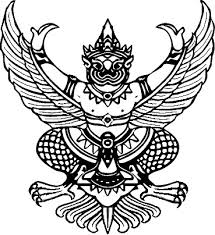 ประกาศ ศูนย์การศึกษานอกระบบและการศึกษาตามอัธยาศัยอำเภอบ้านหมี่เรื่อง ประกาศผู้ชนะการเสนอราคาจ้างทำป้ายไวนิล โดยวิธีเฉพาะเจาะจง		ตามที่ศูนย์การศึกษานอกระบบและการศึกษาตามอัธยาศัยอำเภอบ้านหมี่  ได้จัดจ้างทำป้ายไวนิลโดยวิธีเฉพาะเจาะจง นั้น		จัดจ้างทำป้ายไวนิล โครงการเกษตรทฤษฎีใหม่ สู่มรดกทางภูมิปัญญา จำนวน 1  รายการ ผู้ได้รับการคัดเลือก ได้แก่ ร้านวีนัส อิงค์เจ็ท ดีไซน์ เป็นเงินทั้งสิ้น ๓๐๐ บาท (สามร้อยบาทถ้วน) รวมภาษีมูลค่าเพิ่มและภาษีอื่น ค่าขนส่ง ค่าจดทะเบียน และค่าใช้จ่ายอื่นๆ ทั้งปวง		ประกาศ ณ วันที่  ๑7  เดือน  มีนาคม   พ.ศ. 256๔(นางเยาวลักษณ์  ป้อมภกรรณ์สวัสดิ์)                    ผู้อำนวยการศูนย์การศึกษานอกระบบและการศึกษาตามอัธยาศัยอำเภอบ้านหมี่